13. Januar 2023AntragParkhaus DFB Campus für Anwohner:innen öffnenDer Ortsbeirat 5 bittet den Magistrat, dafür zu sorgen, dass der Deutsche Fußball-Bund (DFB) das neue Parkhaus am DFB Campus für Anwohner:innen in Niederrad zur Verfügung stellt. Die Nutzung des Parkhauses soll Preise für Anwohnerparken nicht überschreiten.Begründung:Das am DFB Campus eröffnete Parkhaus ist für die Öffentlichkeit nicht nutzbar und steht derzeit ausschließlich Mitarbeitenden des DFB zur Verfügung. Das Parkhaus wird kaum genutzt. Im Stadtteil Niederrad herrscht hoher Parkdruck. Zudem sollen im Zuge der Umgestaltung der Schwarzwaldstraße viele Parkplätze wegfallen. Eine Nutzung für Anwohner:innen in Niederrad soll deshalb ermöglicht werden, z.B. durch Einfahrt mit Berechtigungskarten. Weiterhin soll die Nutzung des Parkhauses nicht teurer sein als AnwohnerparkenPetra Korn-Overländer 						Dr. Jan BingerAgnetha Sammet							Martin-Benedikt SchäferDr. Uwe Schulz							Dr. Uwe Schulz(Antragsteller)							(Fraktionsvorsitzende)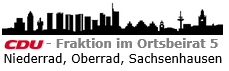 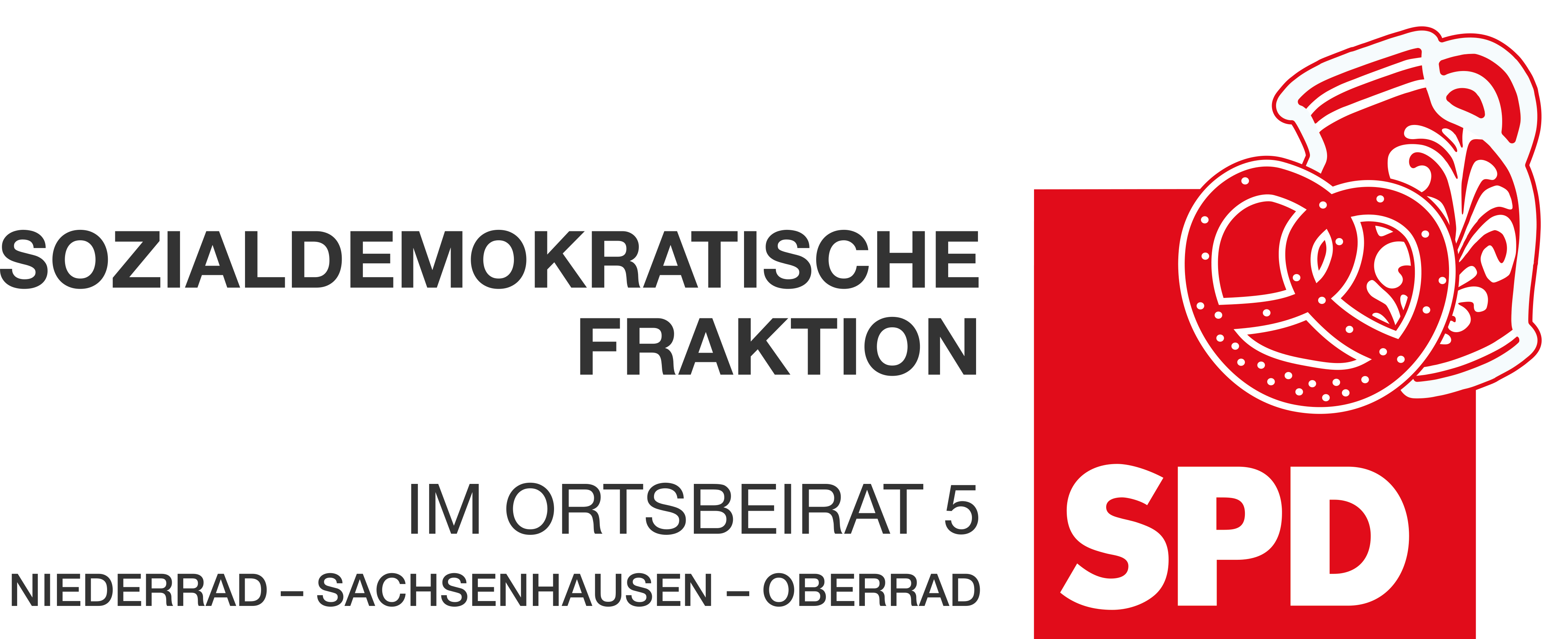 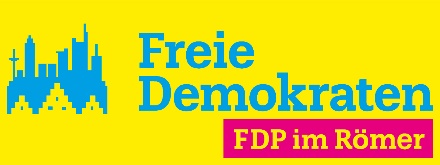 